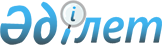 О внесении изменений в постановление Правительства Республики Казахстан от 17 июня 2010 года № 607 "Об утверждении Правил лицензирования и квалификационных требований к деятельности по организации строительства жилых зданий за счет привлечения денег дольщиков"
					
			Утративший силу
			
			
		
					Постановление Правительства Республики Казахстан от 25 января 2012 года № 164. Утратило силу постановлением Правительства Республики Казахстан от 4 декабря 2012 года № 1530

      Сноска. Утратило силу постановлением Правительства РК от 04.12.2012 № 1530 (вводится в действие по истечении двадцати одного календарного дня после первого официального опубликования).      Правительство Республики Казахстан ПОСТАНОВЛЯЕТ:



      1. Внести в постановление Правительства Республики Казахстан от 17 июня 2010 года № 607 «Об утверждении Правил лицензирования и квалификационных требований к деятельности по организации строительства жилых зданий за счет привлечения денег дольщиков» (САПП Республики Казахстан, 2010 г., № 39, ст. 340) следующие изменения:



      заголовок изложить в следующей редакции:

      «Об утверждении квалификационных требований, предъявляемых при лицензировании деятельности по организации строительства жилых зданий за счет привлечения денег дольщиков»;



      подпункт 1) пункта 1 исключить;



      в квалификационных требованиях, предъявляемых при лицензировании деятельности по организации строительства жилых зданий за счет привлечения денег дольщиков, утвержденных указанным постановлением:



      часть четвертую пункта 2 изложить в следующей редакции:

      «На втором этапе лицензия на деятельность по организации строительства жилых зданий за счет привлечения денег дольщиков выдается на срок до подписания акта ввода в эксплуатацию жилого здания.».



      2. Настоящее постановление вводится в действие по истечении двадцати одного календарного дня после первого официального опубликования, но не ранее 30 января 2012 года.      Премьер-Министр

      Республики Казахстан                       К. Масимов
					© 2012. РГП на ПХВ «Институт законодательства и правовой информации Республики Казахстан» Министерства юстиции Республики Казахстан
				